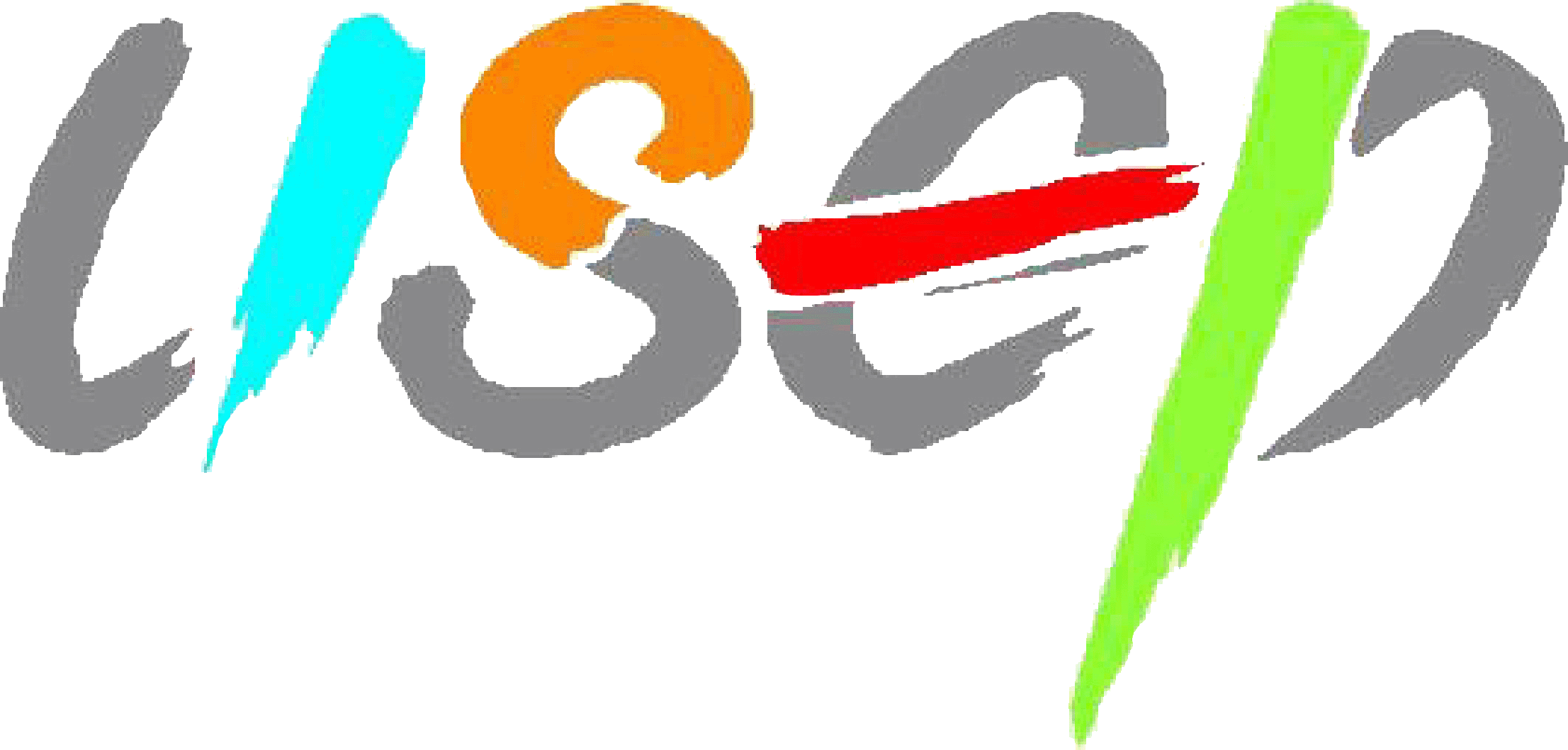 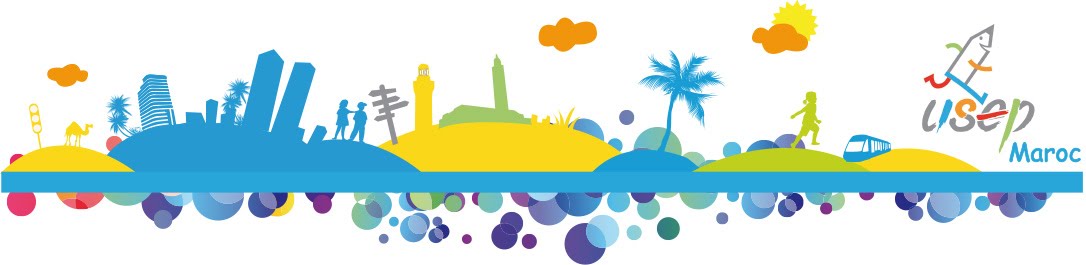 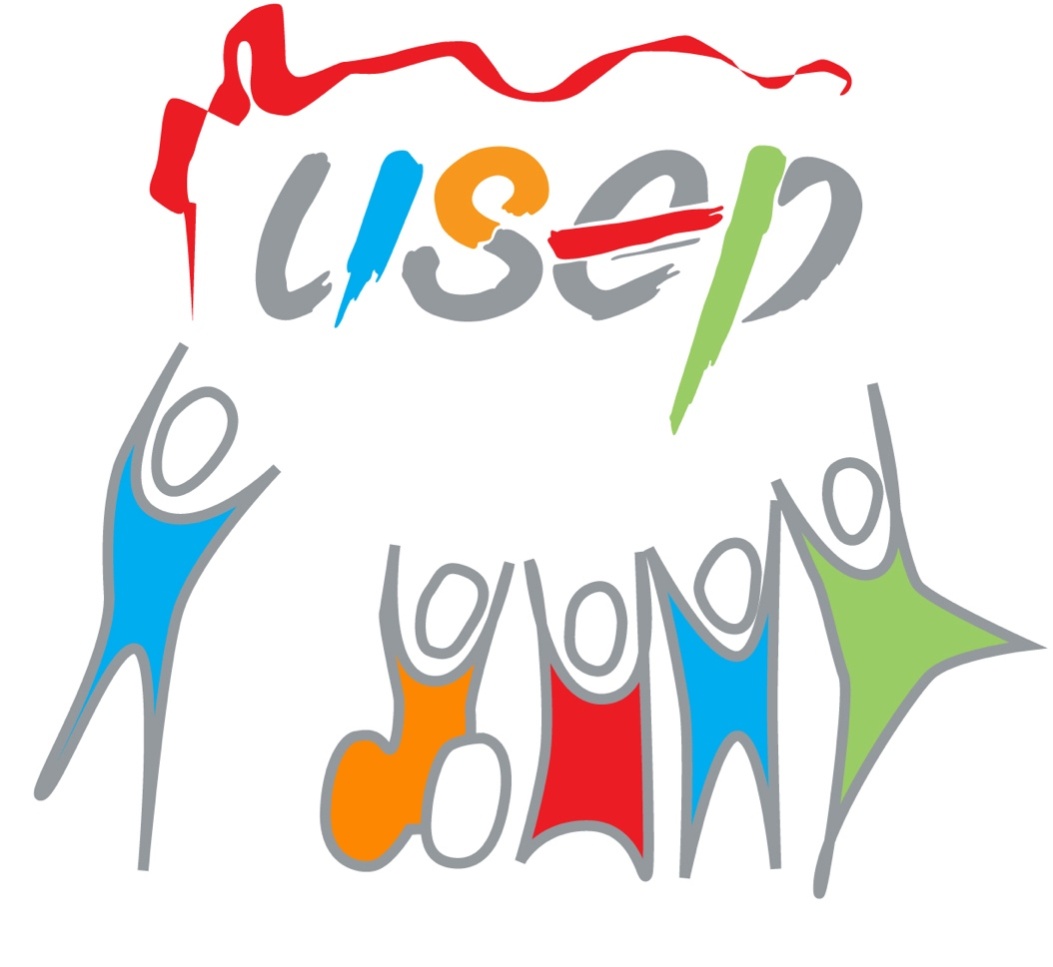 ELECTION DES JEUNES ELUS DE L’USEPDe par nos statuts, le comité directeur de l’association USEP d’une école doit avoir en son sein des représentants enfants élus par leurs camarades.Il faut donc procéder à ces élections et c’est l’occasion de faire vivre aux enfants un acte fort d’éducation à la citoyenneté.La semaine des élections est fixée du 23 au 28 septembre 2019.Nous accueillerons ces jeunes au cours de deux  week-end de formation au centre Jacques Tessier, les 16/17 novembre et 23/24 novembre sachant que chaque association ne participera qu’à un seul week-end.Ce sera l’occasion de leur expliquer leurs fonctions de jeunes élus et de travailler sur un projet à construire au sein de chaque association.Pour vous aider à réaliser ces élections, nous vous faisons parvenir les documents joints.Cordialement.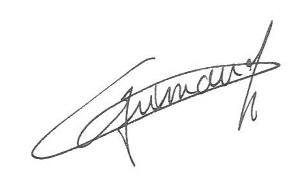 							Thierry GRIMAUD							Délégué Départemental USEP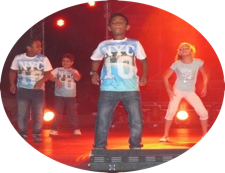 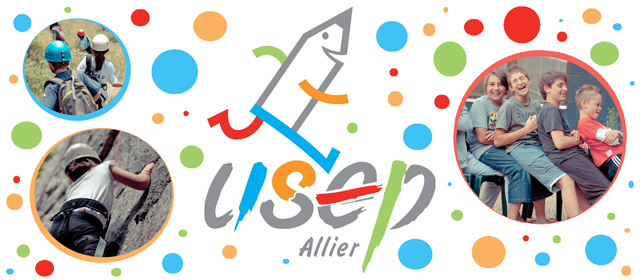 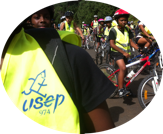 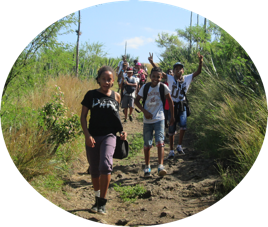 ELECTION DES ENFANTS DE L’ASSOCIATION USEPASSOCIATION :                                                               De l’école :Nom du Président :L’assemblée générale des enfants s’est tenue le : 			à	heuresNombre de candidats :               Nombre de postes :                     Nombre de votants :Sont élus :Signature des scrutateurs	Signature du (de la ) président-te de l’associationParticipera au stage des jeunes élus de Novembre 2019 au Centre Jacques TessierA retourner au comité par mel : usep974@gmail.com ou grimaudthierry@gmail.com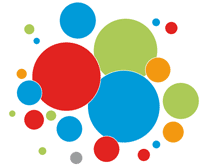 Je présente mon association USEPNom de l’association : Nom de l’école :Les responsables de mon association USEP :Les élus adultes :						Président :Secrétaire :Trésorier :Les élus enfants :La date des élections au sein de l’association :Le nombre de licenciés usep à l’école :Les actions réalisées au sein de l’association les années précédentes :--La date prévue pour présenter le(s) projets(s) des enfants après le stage des jeunes élus au sein de l’association usep de l’école : Le ......Novembre 2019.Eventuellement l’intitulé du(des)  projet(s) prévu(s) pour 2019/2020-Autres informations sur l’association :Ce document doit être préparé à l’école pour une présentation au stage des jeunes élus.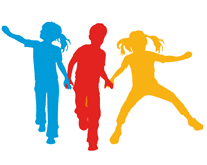 Les jeunes élus à l’USEPC’est d’abordDu 23 au 28 Septembre 2019 les élections au sein des associations USEP d’école avec une composition des élus-es respectant la parité (retour de la fiche des élections)En octobre Un temps de rencontre au sein de l’association pour préparer le stage de formation au centre Jacques Tessier et préparer le document de présentation de son association (cf document joint).En novembre1/ La participation au stage des jeunes élus avec un minimum de 4 enfants (2F et 2G). Accueil d’enfants supplémentaires selon les disponibilités du centre à confirmer une semaine avant le stage.Dates des stages :	- 16 /17 Novembre - 23/24 Novembre Fournir la liste des enfants impérativement avant le 31  Octobre 2019 2/ Présentation du projet au sein de son association USEP de l’écoleFixer la date dans les 3 semaines après le stage Le socle commun de présentation : le paperboard de présentation - La photo du groupe à Tessier – Le programme du stage et autres documents complémentaires à l’initiative des enfants et des responsables de l’association.→ Faire des photos de cette présentation pour communiquer : sur le tableau de l’école, dans la presse, site USEP 974, etc…En avrilPour les associations qui le peuvent, présentation du projet au cours de l’assemblée générale de l’USEP,  de l’UFOLEP et de la Ligue de l’EnseignementDate : 4 avril 2020 (Pour le cadre général de présentation cf document joint)En juinRegroupement final de toutes les associations qui ont réalisé des projets Je présente mon projet aux adultes et enfants de l’écoleObjectifs :-Faire connaitre l’existence du (des)  projet(s) au sein de l’école- Partager avec l’USEP départementale (via le site)Documents utiles : Socle commun (remis lors du stage par l’équipe encadrante)Le programme du stage des jeunes élusLa photo Le paperboard de présentation du projetLa photo générale des participants au stage(afficher ces éléments sur le tableau d’affichage de l’association à l’école) Autres documents (à la charge des associations):Photos ou vidéos des enfants dans les différents temps du stageLe budget du(des) projet(s)Repagination du projet lors du retour écoleA prévoirCommunication sur cette réunion de présentationAffiche sur le tableau USEP de l’écoleFlyerFaire des photos pour article dans la presse, blog ou site de l’école, le site de l’USEP RéunionLE CADRE DE PRÉSENTATIONLes temps possibles de présentation du projet pendant l’année :A l’Assemblée Générale du Comité : vendredi 4 avril 2020A la réunion bilan de fin d’année scolaire : en  juin 2020 Sur une manifestation USEP du bassin ou départementaleLa forme de présentation :Maximum 5 minutes, par des commentaires oraux  à partir du support visuel Le cadre général dans une forme statique : une affiche ou la 1ère (diapositive)Comprenant :Nom de l’associationNom de l’école (si différent du nom de l’association)Nom des enfants responsablesNom accompagnateur (s)  adulte(s) Date(s) de la manifestationDans la présentation du projet, doivent apparaitre les différentes étapes : réunions d’organisation, le déroulé et le temps d’évaluation(Penser à prendre des photos des réunions d’organisation et d’évaluation) Mettre l’accent sur la responsabilisation des enfantsPrivilégier la présentation sous un format informatique (le diaporama est conseillé)Compétences travaillées par les jeunes élus a l’usepLe (la) jeune usépien-ne :Nom :Prénom :De la classe de :			de M./Mme :De l’association USEP de l’école :A au cours de l’année scolaire ………………… participé à la construction et à la réalisation d’un projet intitulé :.....................................................................................................................................................Pour cela, il/elle a développé les capacités et attitudes suivantes :Prendre sa place dans un groupe.Participer à une élection démocratiqueS’engager dans la réalisation d’un projet collectifPrendre part à une discussion, un débat / Prendre la parole devant les autres Formuler et apprendre à justifier son point de vue pour faire des choix.Réaliser des courriers pour la réalisation du projetAssumer des responsabilités : tenir un atelier sportifUtiliser des outils numériques pour créer un support afin de communiquer sur la manifestation.Réaliser une courte présentation orale en prenant appui  sur les supports numériques créés.NOM + PrénomADRESSENBRE DE VOIXSIGNATURE